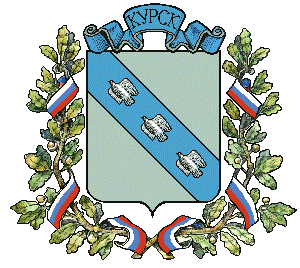 АДМИНИСТРАЦИЯ ГОРОДА КУРСКАКурской областиПОСТАНОВЛЕНИЕ«07»  июля  2022 г.                                                                           № 410В соответствии с Земельным кодексом Российской Федерации, Федеральным законом от 06.10.2003 № 131-ФЗ  «Об общих принципах организации местного самоуправления в Российской Федерации», Уставом города Курска, постановлением Администрации города Курска от 05.03.2022 № 121 «Об органе, уполномоченном на распоряжение земельными участками»,  ПОСТАНОВЛЯЮ:1. Внести в постановление Администрации города Курска от 08.11.2021 №674 «Об утверждении административного регламента предоставления комитетом по управлению муниципальным имуществом города Курска муниципальной услуги «Предварительное согласование предоставления земельного участка» следующие изменения:1.1. в Административном регламенте предоставления комитетом                 по управлению муниципальным имуществом города Курска муниципальной услуги «Предварительное согласование предоставления земельного участка»:1) абзац 9 пункта 1.3.1 исключить;2) в абзаце 18 пункта 1.3.1 слова «Администрации города Курска или» исключить;3) абзац 1 пункта 2.2.1. изложить в новой редакции: «Муниципальная услуга предоставляется Комитетом по управлению муниципальным имуществом города Курска.»;4) абзац 5 пункта 2.2.2. изложить в новой редакции: «МКУ «Городской жилищный фонд»»;5) абзац 7 пункта 2.2.2. изложить в новой редакции: «автономное учреждение Курской области «Многофункциональный центр по предоставлению государственных и муниципальных услуг» (далее - МФЦ) - в части приема документов и выдачи заявителям документов                   по результатам предоставления муниципальной услуги, а также в части, предусмотренной соглашением о взаимодействии между комитетом и МФЦ»;6) в абзаце 2 подраздела 2.3. слова «Администрации города Курска» заменить словом «комитета»;7) абзац 4 подраздела 2.4. изложить в новой редакции: «Срок направления заявителю результата предоставления муниципальной услуги составляет 3 календарных дня со дня регистрации одного из документов, предусмотренных подразделом 2.3 настоящего административного регламента.»8) абзац 5 подраздела 2.4.  изложить в новой редакции: «Течение срока предоставления муниципальной услуги при приеме документов в МФЦ начинается с даты их регистрации в комитете»;9) в пункте 2.6.3. слова «органа исполнительной власти или органа местного самоуправления» исключить;10) пункт 2.6.4. изложить  в новой редакции: «2.6.4. Заявитель может выбрать один из двух вариантов обращения для предоставления муниципальной услуги:в комитет:на бумажном носителе посредством почтового отправления;с использованием  электронных документов, путем заполнения формы запроса, посредством отправки через личный кабинет Единого портала или Регионального реестра без необходимости дополнительной подачи запроса            в какой-либо иной форме или путем направления электронного документа         на официальную электронную почту комитета;в МФЦ:на бумажном носителе при личном обращении заявителя либо его уполномоченного представителя.»;11) подраздел 2.6. дополнить пунктом 2.6.5. следующего содержания: «2.6.5. В случае, если заявление и приложенные к нему документы              не соответствуют требованиям, установленным пунктом 2.6.2. настоящего административного регламента, комитет в течение 10 дней со дня регистрации заявления и приложенных к нему документов, возвращает их заявителю письмом комитета, с указанием причины возврата.»;12) подраздел 2.8. дополнить пунктом 2.8.2. в следующей редакции:«2.8.2. При приеме заявления и документов посредством Единого портала или Регионального реестра запрещается:Отказывать в приеме заявления и иных документов, необходимых для предоставления муниципальной услуги, в случае если заявление и документы, необходимые для предоставления услуги, поданы в соответствии                              с информацией о сроках и порядке предоставления муниципальной услуги, опубликованной на Едином портале или Региональном реестре;Отказывать в предоставлении услуги, в случае если заявление                          и документы, необходимые для предоставления услуги, поданы                                 в соответствии с информацией о сроках и порядке предоставления муниципальной услуги, опубликованной на Едином портале или Региональном реестре;Требовать от заявителя совершения иных действий кроме прохождения идентификации и аутентификации в соответствии с нормативными правовыми актами Российской Федерации, указания цели приема, а также предоставления сведений, необходимых для расчета длительности временного интервала, который необходимо забронировать для приема.»;13) в подпункте 4 пункта 2.7.1. слова «управлением по учету                              и распределению жилья города Курска» заменить словами: «МКУ «Городской жилищный фонд»»;14) в абзаце 4 пункта 2.9. слова «подпунктом 1 пункта 2.6.1» дополнить словами «, пунктом 2.6.2.»;15) пункт 2.15.4. исключить;16) в абзаце 2 пункта 2.16.3. слово «Комитет» заменить словами «МФЦ, при осуществлении личного приема»;17) в абзаце 13 пункта 2.16.3. слова «должностными лицами Комитета» исключить;18) подраздел 2.18. изложить в новой редакции: «2.18. Иные требования, в том числе учитывающие особенностипредоставления муниципальной услуги в электронной форме2.18.1. Для получения муниципальной услуги в электронном виде заявителю предоставляется возможность направить заявление через Единый портал путем заполнения запроса в электронной форме.Услуга предоставляется зарегистрированному на Едином портале заявителю. Для регистрации на Едином портале заявителю необходимо предварительно пройти процедуру проверки данных и подтверждения личности. Средство электронной подписи, используемое для регистрации юридического лица, возможно использовать и для подтверждения учетной записи физического лица (при условии, что в сертификате ключа проверки электронной подписи указаны необходимые данные этого физического лица, такие как Ф.И.О. и СНИЛС).2.18.2. Обращение за получением муниципальной услуги                                     и предоставление муниципальной услуги могут осуществляться                                 с использованием электронных документов, подписанных электронной подписью в соответствии с требованиями федеральных законов от 06.04.2011 № 63-ФЗ «Об электронной подписи» и от 27.07.2010 № 210-ФЗ                             «Об организации предоставления государственных и муниципальных услуг».Виды электронных подписей, использование которых допускается           при обращении за получением муниципальных услуг в электронной форме,                        а также определение случаев, при которых допускается использование простой ЭП или усиленной квалифицированной ЭП, осуществляется                            на основе Правил использования усиленной квалифицированной электронной подписи при обращении за получением государственных и муниципальных услуг и о внесении изменения в Правила разработки и утверждения административных регламентов предоставления государственных услуг, утвержденных постановлением Правительства Российской Федерации              от 25.08.2012 № 852.Для использования простой ЭП заявитель должен быть зарегистрирован в единой системе идентификации и аутентификации.Для использования квалифицированной ЭП при обращении                                     за получением муниципальной услуги заявителю необходимо получить квалифицированный сертификат ключа проверки ЭП в удостоверяющем центре, аккредитованном в порядке, установленном Федеральным законом      от 06.04.2011 № 63-ФЗ «Об электронной подписи».Запрос и иные документы, необходимые для предоставления муниципальной услуги, подписанные простой ЭП и поданные заявителем                   с соблюдением Федерального закона от 27.07.2010 № 210-ФЗ                                       «Об организации предоставления государственных и муниципальных услуг», признаются равнозначными запросу и иным документам, подписанным собственноручной подписью и представленным на бумажном носителе,                      за исключением случаев, если федеральными законами или иными нормативными правовыми актами установлен запрет на обращение                              за получением муниципальной услуги в электронной форме.Если в соответствии с федеральными законами, принимаемыми                            в соответствии с ними нормативными правовыми актами или обычаем делового оборота документ должен быть заверен печатью, электронный документ, подписанный усиленной ЭП и признаваемый равнозначным документу на бумажном носителе, подписанному собственноручной подписью, признается равнозначным документу на бумажном носителе, подписанному собственноручной подписью и заверенному печатью.Заявление и документы, необходимые для получения муниципальной услуги, представляемые в форме электронных документов, подписываются:заявление - простой ЭП;копии документов, не требующих предоставления оригиналов                    или нотариального заверения, - простой ЭП;документы, выданные органами или организациями, - усиленной квалифицированной ЭП таких органов или организаций;копии документов, требующих предоставления оригиналов                          или нотариального заверения, - усиленной квалифицированной ЭП нотариуса.В случае если при обращении в электронной форме за получением муниципальной услуги идентификация и аутентификация заявителя - физического лица осуществляются с использованием единой системы идентификации и аутентификации, заявитель, являющийся физическим лицом, имеет право использовать простую ЭП при обращении в электронной форме за получением муниципальной услуги при условии, что при выдаче ключа простой ЭП личность физического лица установлена при личном обращении.2.18.3. Документы в электронной форме направляются в форматах, установленных нормативными правовыми актами для соответствующих документов.В случае если нормативными правовыми актами не определен формат документов в электронной форме, такие документы направляются                           в следующих форматах:а) doc, docx, odt - для документов с текстовым содержанием,                              не включающим формулы;б) pdf - для документов с текстовым содержанием, в том числе включающим формулы и (или) графические изображения, а также документов с графическим содержанием;в) xls, xlsx, ods - для документов, содержащих таблицы.2.18.4. В случае если оригинал документа выдан и подписан уполномоченным органом на бумажном носителе, допускается формирование документа в электронной форме путем сканирования оригинала документа (использование копий не допускается), которое осуществляется с сохранением ориентации оригинала документа в разрешении 300 dpi (масштаб 1:1)                     с использованием следующих режимов:«черно-белый» (при отсутствии в документе графических изображений       и (или) цветного текста);«оттенки серого» (при наличии в документе графических изображений, отличных от цветного графического изображения);«цветной» или «режим полной цветопередачи» (при наличии                                     в документе цветных графических изображений либо цветного текста).2.18.5. Документы в электронной форме, направляемые в форматах, предусмотренных подпунктом 2.18.4 настоящего административного регламента, должны:формироваться способом, не предусматривающим сканирование документа на бумажном носителе (за исключением случаев, предусмотренных подпунктом 2.18.4 настоящего административного регламента);состоять из одного или нескольких файлов, каждый из которых содержит текстовую и (или) графическую информацию;обеспечивать возможность поиска по текстовому содержанию документа и возможность копирования текста (за исключением случая, если текст является частью графического изображения);содержать оглавление (для документов, содержащих структурированные по частям, главам, разделам (подразделам) данные) и закладки, обеспечивающие переходы по оглавлению и (или) к содержащимся в тексте рисункам и таблицам;в случае превышения размера 80 мегабайт делиться на несколько фрагментов, при этом название каждого файла, полученного в результате деления документа, дополняется словом «Фрагмент» и порядковым номером такого файла.»;19) подпункт 2 раздела III изложить в новой редакции:  «2) возврат заявления о предоставлении муниципальной услуги или формирование и направление межведомственных запросов в органы, участвующие в предоставлении муниципальной услуги;»;20) в подпункте 3 раздела III слова «Администрации города Курска» заменить словом «комитета»;21) раздел III дополнить подпунктом 6 следующего содержания: «6) порядок осуществления процедур (действий) в электронной форме,       в том числе с использованием Единого портала и Регионального реестра.»;22) пункт 3.1.2. изложить в новой редакции: «3.1.2. При поступлении в комитет запроса (заявления)  о предоставлении муниципальной услуги специалист комитета, ответственный за ведение делопроизводства, регистрирует запрос (заявление) в системе электронного документооборота «Дело» по правилам общего делопроизводства.»;23) подраздел 3.2. изложить в следующей редакции: «3.2. Возврат заявления о предоставлении муниципальной услуги или формирование и направление межведомственных запросов в органы, участвующие в предоставлении муниципальной услуги3.2.1. Основанием для начала административной процедуры является поступление заявления о предоставлении муниципальной услуги                               к специалисту, ответственному за предоставление муниципальной услуги (далее - ответственный исполнитель).3.2.2. Ответственный исполнитель проверяет заявление и приложенные      к нему документы на полноту и правильность их оформления, а также                 на соответствие требованиям, установленным пунктом 2.6.2.                        настоящего административного регламента.3.2.3. В случае выявления несоответствия заявления и приложенных           к нему документов требованиям, установленным пунктом 2.6.2. административного регламента,  ответственный исполнитель осуществляет подготовку проекта письма комитета о возврате заявления с указанием причин возврата.3.2.4. Максимальный срок выполнения административного              действия - 10 календарных дней с даты регистрации заявления и приложенных нему документов.3.2.5. При отсутствии оснований для возврата заявления ответственный исполнитель, в случае непредставления заявителем по собственной инициативе документов, указанных в подразделе 2.7. настоящего административного регламента, в течение пяти рабочих дней со дня поступления заявления в комитет осуществляет подготовку и направление межведомственных запросов в органы, участвующие в предоставлении муниципальной услуги.3.2.6. Межведомственный запрос направляется в форме электронного документа с использованием единой системы межведомственного электронного взаимодействия и подключаемых к ней региональных систем межведомственного электронного взаимодействия.При отсутствии технической возможности формирования и направления межведомственного запроса в форме электронного документа по каналам системы межведомственного электронного взаимодействия межведомственный запрос направляется на бумажном носителе по почте,            с одновременным его направлением по почте или курьерской доставкой               с соблюдением норм законодательства Российской Федерации о защите персональных данных.Ответственный исполнитель, осуществляющий межведомственное информационное взаимодействие, обязан принять необходимые меры                 по получению ответов на межведомственные запросы.3.2.7. Максимальный срок выполнения административного              действия - 5 рабочих дней.3.2.8. Срок подготовки и направления ответа на межведомственный запрос с использованием межведомственного информационного взаимодействия не может превышать пять рабочих дней.3.2.9. Ответственный исполнитель приобщает ответ, полученный               по межведомственному запросу, к документам, представленным заявителем.3.2.10. Критерием принятия решения является несоответствие представленных документов требованиям, установленным пунктом 2.6.2. административного регламента или отсутствие документов, указанных                в подразделе 2.7. настоящего административного регламента.3.2.11. Результат административной процедуры – принятие решения            о возврате заявителю заявления  о предоставлении муниципальной услуги или получение ответов  на межведомственные запросы.3.2.12. Способ фиксации результата выполнения административной процедуры - регистрация письма комитета о возврате заявления либо ответов на межведомственные запросы в системе электронного документооборота «Дело» или регистрация ответов на межведомственные запросы в системе межведомственного электронного взаимодействия (СМЭВ).3.2.13. Максимальный срок выполнения административной процедуры - 10 рабочих дней.»;24) в названии подраздела 3.3. слова «Администрации города Курска» заменить словом «комитета»;25) в абзацах 1, 4 пункта 3.3.3. слова «проекта распоряжения Администрации города Курска» заменить словами «проекта распоряжения комитета»;26) в пункте 3.3.6. слова «Администрации города Курска» заменить словом «комитета»;27) в пункте 3.3.7. слова «Администрации города Курска» заменить словом «комитета»;28) в пункте 3.4.1. слова «Администрации города Курска» заменить словом «комитета»;29) пункт 3.4.2. изложить в новой редакции: «3.4.2. Результат предоставления муниципальной услуги выдается посредством  личного приема в МФЦ, или направляется заявителю комитетом, иным способом, указанным в заявлении.»;30) пункт 3.4.3. изложить в новой редакции: «3.4.3. В случае подготовки документа(ов), являющегося(щихся) результатом предоставления муниципальной услуги:комитет:в случае выбора заявителем способа предоставления результата муниципальной услуги посредством личного приема, в течении 2 календарных дней со дня принятия решения о результате предоставления муниципальной услуги, передает итоговый(ые) документ(ы) в МФЦ для выдачи заявителю или уполномоченному им лицу;при ином способе получения документов, указанном в заявлении, направляет подписанные и зарегистрированные итоговые документы предоставления муниципальной услуги с сопроводительным письмом, а также уведомление комитета либо письмо комитета посредством почтового отправления или электронной почты по адресу, указанному в заявлении;МФЦ:выдает заявителю документ, являющийся результатом предоставления муниципальной услуги;передает в комитет документ, подтверждающий выдачу итогового документа заявителю или уполномоченному им лицу, в течение 1 дня, следующего за днем выдачи итогового документа.»;31) в пункте 3.4.5. слова «Администрации города Курска» заменить словом: «комитета»;32) в пункте 3.5.1. слова «Администрацию города Курска,» исключить;33) дополнить подразделом 3.6. в следующей редакции: «3.6. Порядок осуществления процедур (действий) в электронной форме, в том числе с использованием Единого портала и Регионального реестра3.6.1. Исчерпывающий перечень административных действий при получении муниципальной услуги в электронной форме:получение информации о порядке и сроках предоставления муниципальной услуги;формирование запроса о предоставлении муниципальной услуги;прием и регистрация запроса;получение результата предоставления муниципальной услуги;получение сведений о ходе выполнения запроса;осуществление оценки качества предоставления муниципальной услуги.3.6.2. Уведомление о порядке и сроках предоставления услуги направляется в срок, не превышающий одного рабочего дня после завершения соответствующего действия, на адрес электронной почты или                                      с использованием средств Единого портала или Регионального реестра                 в Единый личный кабинет по выбору заявителя.3.6.3. Основанием для начала административной процедуры является обращение заявителя за получением муниципальной услуги через Единый портал или Региональный реестр с заявлением о предоставлении услуги.3.6.4. Формирование заявления осуществляется посредством заполнения заявителем электронной формы заявления на Едином портале или Региональном реестре  без необходимости дополнительной подачи запроса         в какой-либо иной форме.3.6.5. После заполнения заявителем каждого из полей электронной формы заявления автоматически осуществляется форматно-логическая проверка сформированного заявления.При выявлении некорректно заполненного поля электронной формы заявления заявитель уведомляется о характере выявленной ошибки и порядке ее устранения посредством информационного сообщения непосредственно                   в электронной форме заявления.3.6.6. Заявителю направляется уведомление о получении заявления                    с использованием Единого портала или Регионального реестра.3.6.7. При формировании заявления заявителю обеспечивается:а) возможность копирования и сохранения заявления и документов, необходимых для предоставления муниципальной услуги;б) возможность печати на бумажном носителе копии электронной формы заявления;в) сохранение ранее введенных в электронную форму заявления значений в любой момент по желанию пользователя, в том числе при возникновении ошибок ввода и возврате для повторного ввода значений в электронную форму заявления;г) возможность вернуться на любой из этапов заполнения электронной формы заявления без потери ранее введенной информации на Едином портале или Региональном реестре;д) возможность доступа заявителя на Едином портале или Региональном реестре к ранее поданным им запросам в течение не менее одного года.3.6.8. Сформированное заявление и документы, необходимые для предоставления муниципальной услуги в соответствии настоящим административным регламентом, направляются в уполномоченный орган посредством Единого портала или Регионального реестра.3.6.9. Комитет обеспечивает прием документов, необходимых для предоставления муниципальной услуги, и регистрацию запроса без необходимости повторного представления заявителем таких документов на бумажном носителе.Срок регистрации запроса - 1 рабочий день.3.6.10. Предоставление муниципальной услуги начинается с момента приема и регистрации электронных документов, необходимых для предоставления муниципальной услуги.3.6.11. При получении заявления в электронной форме в автоматическом режиме осуществляется форматно-логический контроль запроса и заявителю сообщается присвоенный запросу в электронной форме уникальный номер,     по которому в соответствующем разделе Единого портала или Регионального реестра заявителю будет представлена информация о ходе выполнения указанного запроса.3.6.12. Прием и регистрация заявления осуществляются специалистом комитета, ответственным за принятие заявления. После регистрации заявление направляется в структурное подразделение комитета, ответственное за предоставление муниципальной услуги.3.6.13. Исполнение заявления заключается в подготовке ответа заявителю после анализа информации, содержащейся в заявлении                                                     и приложенных к нему документах (при их наличии).3.6.14. После принятия заявления должностным лицом, уполномоченным на предоставление муниципальной услуги, статус запроса заявителя в Едином личном кабинете на Едином портале или Региональном реестре  обновляется до статуса «принято».3.6.15. Заявитель имеет возможность получения информации о ходе предоставления муниципальной услуги.3.6.16. Информация о ходе предоставления муниципальной услуги направляется заявителю в срок, не превышающий одного рабочего дня после завершения выполнения соответствующего действия с использованием средств Единого портала или Регионального реестра.3.6.17. При предоставлении муниципальной услуги в электронной форме заявителю в срок, не превышающий одного рабочего дня после завершения соответствующего действия, направляется:а) уведомление о приеме и регистрации заявления и иных документов, необходимых для предоставления муниципальной услуги, содержащее сведения о факте приема заявления и документов, необходимых для предоставления муниципальной услуги, и начале процедуры предоставления муниципальной услуги, а также сведения о дате и времени окончания предоставления услуги либо мотивированный отказ в приеме заявления                     и иных документов, необходимых для предоставления муниципальной услуги;б) уведомление о результатах рассмотрения документов, необходимых для предоставления муниципальной услуги, содержащее сведения                              о принятии решения о предоставлении муниципальной услуги                                       и возможности получить результат предоставления муниципальной услуги.3.6.18. Ответ на заявление направляется заявителю в форме и способом, выбранным заявителем при подаче запроса. При отсутствии в заявлении указания на способ получения ответа, ответ направляется по почтовому адресу заявителя. Срок направления результата предоставления муниципальной услуги составляет 1 рабочий день с даты подготовки одного из документов, указанных в пункте 2.3 настоящего административного регламента.3.6.19. Заявитель вправе получить результат предоставления муниципальной услуги в форме электронного документа или на бумажном носителе в течение срока действия результата предоставления муниципальной услуги.3.6.20. Заявителям обеспечивается возможность оценить доступность                 и качество муниципальной услуги на Едином портале или Региональном реестре.3.6.21. Критерием принятия решения является обращение заявителя                  за получением муниципальной услуги в электронной форме.3.6.22. Результатом административной процедуры является подготовка ответа на запрос в форме одного из документов, указанных в подразделе          2.3 настоящего административного регламента.3.6.23. Способ фиксации результата выполнения административной процедуры - направление сообщения в Единый личный кабинет заявителя                     на Едином портале или Региональном реестре.3.6.24. Максимальный срок выполнения административной процедуры определяется в соответствии с подразделом 2.4. настоящего административного регламента со дня регистрации заявления.»;34) пункт 6.4. изложить в новой редакции:    «6.4. Передача заявления и документов, необходимых для предоставления муниципальной услуги, осуществляется по реестру передаваемых документов, который составляется в двух экземплярах                  по форме, установленной соглашением о взаимодействии.Срок передачи заявления и документов, необходимых                                       для предоставления муниципальной услуги, исправления опечаток и ошибок, в выданных в результате предоставления муниципальной услуги документах, из МФЦ в комитет - 1 рабочий день с момента регистрации соответствующего заявления в МФЦ.»;35) пункт 6.5. изложить в следующей редакции: «6.5. В случае выбора заявителем способа предоставления результата муниципальной услуги посредством личного приема, результат предоставления муниципальной услуги предоставляется МФЦ»;36) пункт 6.7. после слов «в комитет» дополнить словами «и выдача результата предоставления муниципальной услуги заявителю, посредством личного обращения в МФЦ»;37) пункт 6.8. после слов «в комитет» дополнить словами «и документ, подтверждающий выдачу результата предоставления муниципальной услуги заявителю.».39) приложение 1 изложить в новой редакции, согласно приложению          к настоящему постановлению.2. Управлению информации и печати Администрации города Курска (Бочарова Н.Е.) обеспечить опубликование настоящего постановления                                    в газете «Городские известия».3. Управлению делами Администрации города Курска (Калинина И.В.) обеспечить размещение настоящего постановления на официальном сайте Администрации города Курска в информационно – телекоммуникационной сети «Интернет».4. Постановление вступает в силу со дня его официального опубликования.Глава города Курска                                                                                   И. КуцакПРИЛОЖЕНИЕк постановлениюАдминистрации города Курска«07» июля 2022 года№ 410                                                                                           Заместителю главы Администрации                                                                        города Курска – председателю                                                                комитета по управлению                                                                муниципальным имуществом                                                               города Курска                                                                                                                                                                                                                                                                                                              ___________________________________                                                               для гражданина – Ф.И.О. (полностью,                                                                                            отчество - при наличии)                                                                                                                                   ___________________________________                                                                паспорт  серия _____________________                                                                номер _____________________________                                                                выдан   __________________________г.                                                                орган, выдавший документ                                                                                 __________________________________                                                                проживающего по адресу:                                                                                                                                                                                              г. Курск, _________________________                                                                                                                                                                                                                       _________________________________                                                                                           для юридического лица – наименование,                                                                            место нахождения, ОГРН, ИНН                                                                 __________________________________  ___________________________________                                                                                    контактный телефон ________________,                                                                             адрес электронной почты (при наличии)                                                                                                                                                                                     _________________________________                                                      ЗАЯВЛЕНИЕ   о предварительном согласовании предоставления земельного участкаПрошу предварительно согласовать предоставление  земельного  участка с кадастровым номером ___________________________________________.(кадастровый номер указывается в случае, если заявление подано в отношении земельного участка, границы которого подлежат уточнению, или: кадастровый номер земельного участка или кадастровые номера земельных участков, из которых предусмотрено образование испрашиваемого земельного участка, в случае, если сведения о таких земельных участках внесены в Единый государственный реестр недвижимости)1. Сведения о земельном участке:1.1. Земельный участок имеет следующие адресные ориентиры:_______________________________________________________1.2. Площадь земельного участка:____________ кв. м.1.3. Цель использования земельного участка: _____________________2. Основание  предоставления  земельного  участка  без  проведения   торгов:_____________________________________________________________________(указывается основание предоставления  земельного  участка  без  проведения торгов        из числа предусмотренных пунктом 2 статьи 39.3, статьей 39.5, пунктом  2                  статьи  39.6  или пунктом 2 статьи 39.10 Земельного кодекса Российской Федерации)3. Вид права, на котором приобретается земельный участок: _____________________________________________________________________________4. Реквизиты решения об утверждении документа территориального планирования и (или) проекта планировки территории: _________________________________________________________________(указываются в случае, если земельный участок предоставляется для размещения объектов, предусмотренных указанными документом и (или) проектом)5. Реквизиты решения об изъятии земельного участка                           для муниципальных   нужд: _________________________________________________.(указывается  в  случае,  если  земельный  участок  предоставляется  взамен земельного участка, изымаемого для муниципальных нужд)В соответствии с федеральными законами от 27.07.2006 № 152-ФЗ         «О персональных данных», от 27.07.2010 № 210-ФЗ «Об организации предоставления государственных и муниципальных услуг»  даю   согласие  сотрудникам  комитета по управлению муниципальным имуществом города Курска  и  МФЦ  на обработку  персональных данных, то есть их сбор,  систематизацию,  накопление,  хранение,  использование,   распространение в рамках предоставления муниципальной услуги «Предварительное согласование предоставления земельного участка».Согласие   на  обработку  персональных  данных,  содержащихся                                 в  настоящем заявлении,  действует  до  даты  подачи  заявления  об  отзыве  настоящего согласия.Приложение:___________________________________________________    Результат предоставления муниципальной услуги прошу:          (нужное отметить в квадрате)        выдать  при  личном  обращении в МФЦ        направить посредством почтового отправления или по адресу электронной почты:____________________________________________________________________________                           (указывается почтовый адрес или адрес электронной почты)_________________________________________________________________________Подпись ___________________                                                   «____» __________ 20___ г.».О  внесении изменений в постановление Администрации города Курска от 08.11.2021 № 674